от 22 декабря 2022 г. № 780Об утверждении Программы персонифицированного финансирования дополнительного образования детей в Оршанском муниципальном районе Республики Марий Эл на 2023 годВ соответствии с постановлением администрации Оршанского муниципального района Республики Марий Эл от 26 апреля 2021 г. № 166 «Об утверждении Правил персонифицированного финансирования дополнительного образования детей в Оршанском муниципальном районе Республики Марий Эл», администрация Оршанского муниципального района Республики Марий Элп о с т а н о в л я е т:1. Утвердить прилагаемую Программу персонифицированного финансирования дополнительного образования детей в Оршанском муниципальном районе Республики Марий Эл на 2023 год.2. В срок до 1 января 2023 года организовать обеспечение предоставления детям, проживающим на территории Оршанского муниципального района Республики Марий Эл, сертификатов дополнительного образования в соответствии с Правилами персонифицированного финансирования дополнительного образования детей в Оршанском муниципальном районе Республики Марий Эл, утвержденными постановлением администрации Оршанского муниципального района Республики Марий Эл от 26 апреля 2021 г. № 166.3. Разместить настоящее постановление на странице администрации Оршанского муниципального района Республики Марий Эл в информационно-телекоммуникационной сети «Интернет» официального интернет портала Республики Марий Эл 
https://mari-el.gov.ru/municipality/orshanka/.4. Контроль за исполнением настоящего постановления возложить на заместителя главы администрации Оршанского муниципального района Республики Марий Эл Шабалину В.Г.5. Настоящее постановление вступает в силу со дня его обнародования.Глава администрации       Оршанскогомуниципального района                                                                     А.ПлотниковУТВЕРЖДЕНАпостановлением администрации Оршанского муниципального района Республики Марий Эл от 22 декабря 2022 г. № 780Программаперсонифицированного финансирования дополнительного образования детей в Оршанском муниципальном районе Республики Марий Элна 2023 год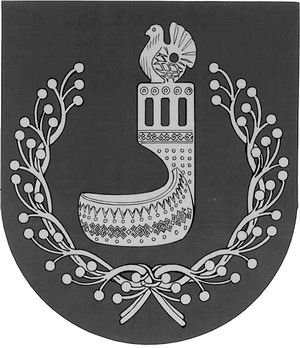 МАРИЙ ЭЛ РЕСПУБЛИКЫНОРШАНКЕ МУНИЦИПАЛЬНЫЙ РАЙОНЫН АДМИНИСТРАЦИЙЖЕПУНЧАЛАДМИНИСТРАЦИЯОРШАНСКОГО МУНИЦИПАЛЬНОГО РАЙОНАРЕСПУБЛИКИ МАРИЙ ЭЛПОСТАНОВЛЕНИЕ1.Период действия Программы персонифицированного финансирования дополнительного образования детей в Оршанском муниципальном районе Республики Марий Эл на 2023 год (далее - программа персонифицированного финансирования)с 1 января 2023 г. по 31 декабря 2023 г.2.Категория детей, которым предоставляются сертификаты дополнительного образованияДети с 5 до 18 лет3.Число сертификатов дополнительного образования, обеспечиваемых за счет средств бюджета Оршанского муниципального района Республики Марий Элна период действия программы персонифицированного финансирования (не более), ед.1 3494.Номинал сертификата дополнительного образования по категории детей от 5 до 18 лет, рублей12 190,005.Номинал сертификата дополнительного образования по категории детей от 5 до 18 лет с ограниченными возможностями здоровья, рублей-6.Объем обеспечения сертификатов дополнительного образования с определенным номиналом по категории детей от 5 до 18 лет в период действия программы персонифицированного финансирования, рублей6 131 570,007.Объем обеспечения сертификатов дополнительного образования с определенным номиналом по категории детей от 5 до 18 лет с ограниченными возможностями здоровья в период действия программы персонифицированного финансирования, рублей-